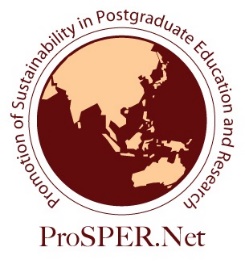 ProSPER.Net Member ProfilePlease provide 1-3 images (in high resolution, jpg or png files) that can be uploaded to your profile page (including photo credit). These can include photos of your university, logos etc.Once completed, please send this form (including photo attachments) to the ProSPER.Net Secretariat: ProSPERNet@unu.edu Overview	Overview	Name of University:Country:Year of ProSPER.Net Membership acknowledgement:Short description of University:Photos (1-3) and/or videos you would like to share on your profile page (please include photo credits):CoursesCoursesIntroductory text:List of courses available that you wish to highlight (please include URLs if applicable):Faculty nameCourse nameCourse nameFaculty nameCourse nameCourse nameFaculty nameCourse nameCourse nameCapacity Building ProgrammesCapacity Building ProgrammesIntroductory text:List of capacity building programmes available that you wish to highlight (please include URLs if applicable):Programme nameProgramme nameProgramme nameProSPER.Net Activities/ProjectsProSPER.Net Activities/ProjectsPlease list any ProSPER.Net Activities/Projects your university has been involved in (e.g. Joint Research Project, hosted a Young Researchers’ School, hosted a Leadership Programme)Joint Research Project name20xx Young Researchers’ School20xx Leadership ProgrammeContact InformationContact InformationUniversity addressUniversity phone numberMain Contact (name & email):Secondary Contact (name & email):University website:Social MediaSocial MediaFacebook page:Twitter page:YouTube page:Other/s:OtherOtherAny other information you would like to note on your profile page: